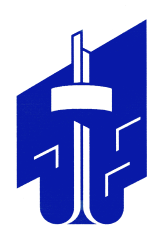 СОВЕТ депутатов металлургического районапервого созыва
График  приёма гражданв Депутатском центре Металлургического района на январь 2019 года(г. Челябинск, ул. Богдана Хмельницкого, д. 6, тел. 725-20-21)№ п/пДатаВремяФ.И.О. депутата или должностного  лицаДолжность09.01.201915:30Сыров Владимир МихайловичРуководитель общественной приёмной губернатора Челябинской области10.01.201916:00Четвернин Алексей ЕвгеньевичДепутат Совета депутатов по избирательному округу №214.01.201917:00Новичихин Станислав АлександровичДепутат Совета депутатов по избирательному округу №1915.01.201915:00Наймушин Андрей АркадьевичПети Калмыкова, 9Депутат Совета депутатов по избирательному округу №1515.01.201916:00Вербитский Михаил ГригорьевичДепутат Совета депутатов по избирательному округу №1015.01.201916:00Корниенко Олег ПетровичДепутат Совета депутатов по избирательному округу №2515.01.201917:00Ищенко Петр СергеевичДепутат Совета депутатов по избирательному округу №2016.01.201914:00Большаков Александр ПавловичДепутат Совета депутатов по избирательному округу №2116.01.201915:00Ройт Татьяна АлександровнаДепутат Совета депутатов по избирательному округу №2315:00Чебыкин Владимир ВасильевичДепутат ЗСО ЧО15:30Сыров Владимир МихайловичРуководитель общественной приёмной губернатора Челябинской области16:00-Депутат Совета депутатов по избирательному округу №2217:00Иванюк Александр ХаритоновичДепутат Совета депутатов по избирательному округу №417.01.201910:00Панов Юрий ЮрьевичДепутат Совета депутатов по избирательному округу №517.01.201915:00Иванов Сергей ЮрьевичДепутат Совета депутатов по избирательному округу №1217.01.201916:00Нигматов Нахип АсхатулловичДепутат Совета депутатов по избирательному округу №1817.01.201917:00Шафикова Ирина АнатольевнаДепутат Совета депутатов по избирательному округу №817.01.201917:00Баканов Алексей ВикторовичДепутат Совета депутатов по избирательному округу №721.01.201917:00Носачев Дмитрий ГригорьевичДепутат Совета депутатов по избирательному округу №122.01.201914:00Капитан Александр ЕвгеньевичДепутат Совета депутатов по избирательному округу №1722.01.201915:00Животко Юлия ЮрьевнаДепутат Совета депутатов по избирательному округу №1622.01.201916:00Хромов Антон СергеевичДепутат Совета депутатов по избирательному округу №623.01.201915:30Сыров Владимир МихайловичРуководитель общественной приёмной губернатора Челябинской области23.01.201916:00Алексеев Илья ВладимировичДепутат Совета депутатов по избирательному округу №324.01.201911:00Маматов Эркин ЭргашевичПомощник депутата ГД РФ В.В. Бурматова24.01.201915:00Астафьев Сергей ЯновичПомощник депутата ГД РФ В.В. Бурматова24.01.201916:00Романов Максим ВладимировичПомощник депутата ГД РФ В.В. Бурматова24.01.201917:00Коваленко Дмитрий ЛеонидовичПомощник депутата ГД РФ В.В. Бурматова28.01.201913-00Алехин Дмитрий ИвановичПредседатель Совета депутатов Металлургического района28.01.201916:00Истомин Владимир ВикторовичДепутат Совета депутатов по избирательному округу №1329.01.201916:00Бородовский Алексей ИгоревичДепутат Совета депутатов по избирательному округу №1129.01.201917:00Четвернин Алексей ЕвгеньевичДепутат Совета депутатов по избирательному округу №229.01.201917:00Вечтомова Наталья ШаранеевнаДепутат Совета депутатов по избирательному округу №2430.01.201915:30Сыров Владимир МихайловичРуководитель общественной приёмной губернатора Челябинской области31.01.201913:00Захаров Константин ЮрьевичДепутат ЗСО ЧО31.01.201916:00Воробьев Александр АнатольевичДепутат Совета депутатов по избирательному округу №14